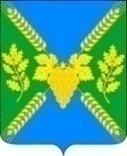 АДМИНИСТРАЦИЯ МОЛДАВАНСКОГО СЕЛЬСКОГО ПОСЕЛЕНИЯ КРЫМСКОГО РАЙОНАПОСТАНОВЛЕНИЕот  12.11.2014г.                                                                                            №  270село МолдаванскоеОб утверждении списка невостребованных земельных долей, находящихся в границах плана  ЗАО «Агрофирма «Родина» на территории  Молдаванского сельского  поселения  Крымского района           В соответствии с   Федеральным закона от   24 июля 2002 № 101-ФЗ «Об обороте земель сельскохозяйственного назначения»,  рассмотрев списки лиц, участников долевой собственности, земельные доли которых могут быть признаны невостребованными и количество земельных долей в границах плана ЗАО «Агрофирма «Родина»   на территории  Молдаванского сельского  поселения Крымского района опубликованные в газетах  «Призыв»  от 27 февраля 2014г. № 22 (12405),  «Кубанские новости» от 24 июня 2008 года № 101,  а  также поступившие в администрацию Молдаванского сельского поселения  возражения от граждан, необоснованно включенных в данные списки, учитывая, что общее собрание участников долевой собственности на земельный участок сельскохозяйственного назначения, кадастровый номер 23:15:0804000: 213 , назначенное на 18 июля 2014 года не состоялось, п о с т а н о в л я ю:          1. Утвердить список участников долевой собственности на земельные участки из земель сельскохозяйственного назначения, земельные доли которых могут быть признаны невостребованными в границах плана ЗАО «Агрофирма «Родина»   на территории Молдаванского сельского  поселения  Крымского района Краснодарского края  согласно Приложению.               2.  Ведущему специалисту администрации Молдаванского сельского  поселения Крымского района опубликовать настоящее постановление в газете «Призыв», разместить на официальном сайте Молдаванского сельского поселения Крымского района в сети «Интернет».          3. Постановление вступает в силу со дня его опубликования.Глава   Молдаванского сельского поселенияКрымского района                                                                      А. В. УлановскийСПИСОК  ЛИЦ  участников долевой собственности на земельные участки из земель сельскохозяйственного назначения, земельные доли которых могут быть признаны невостребованными в границах плана ЗАО «Агрофирма «Родина»   на территории Молдаванского сельского  поселения, Крымского района Краснодарского краяГлава Молдаванского сельского поселенияКрымского района                                                                   А.В. УлановскийПриложениеУТВЕРЖДЕНпостановлением администрацииМолдаванского сельского поселения Крымского районаот  12.11.2014г. №  270№Ф.И.Оразмерп/псобственника земельной долиземельнойдолиАдрес1Бутенко Александр Васильевич2,6х. Даманка2Бубновский Иван Семёнович2,6х.Безводный3Бубенчиков Владимир Никитович2,6х.Прохладный4Воронкова Наталья Васильевна2,6х Даманка5Давиденко Нина Исааковна2,6х. Даманка6Живогладов Борис Сергеевич2,6х.Безводный7Живогладова Ирина Романовна2,6х.Безводный8Зуева Ульяна Павловна2,6х.Трудовой9Казенчикова Екатерина Павловна2,6х. Даманка10Казенчиков Степан Иванович2,6х. Даманка11Климов Сергей Алексеевич2,6х. Даманка12Кабанов Георгий Константинович2,6х. Милютинский13Конакиди Анастасия Ивановна2,6х.Орджоникидзе13Конакиди Анастасия Ивановнах.Орджоникидзе14Колосова Мария Ефремовна2,6х.Прохладный15Ладутько Ольга Владимировна2,6х. Даманка16Морарь Александр Николаевич2,6х.Орджоникидзе17Морарь Евдокия Захаровна2,6х.Орджоникидзе18Николаиди Таисия Андреевна2,6х.Прохладный19Попов Николай Николаевич2,6х. Даманка20Переходченко Виталий Георгиевич2,6х. Даманка21Переходченко Раиса Дмитриевна2,6х. Даманка22Повышев Леонид Васильевич2,6х. Даманка23Пахомов Владимир Васильевич2,6х. Даманка24Роот Рудольф Петрович2,6х. Даманка25Сокирко Лидия Кузьминична2,6х. Орджоникидзе26Чумак Петр Пантелеевич2,6х. Милютинский27Черняев Виктор Григорьевич2,6х. Даманка28Щербенко Мария Радионовна2,6х. Даманка29Щербенко Анатолий Петрович2,6х. Даманкаитого:75,4